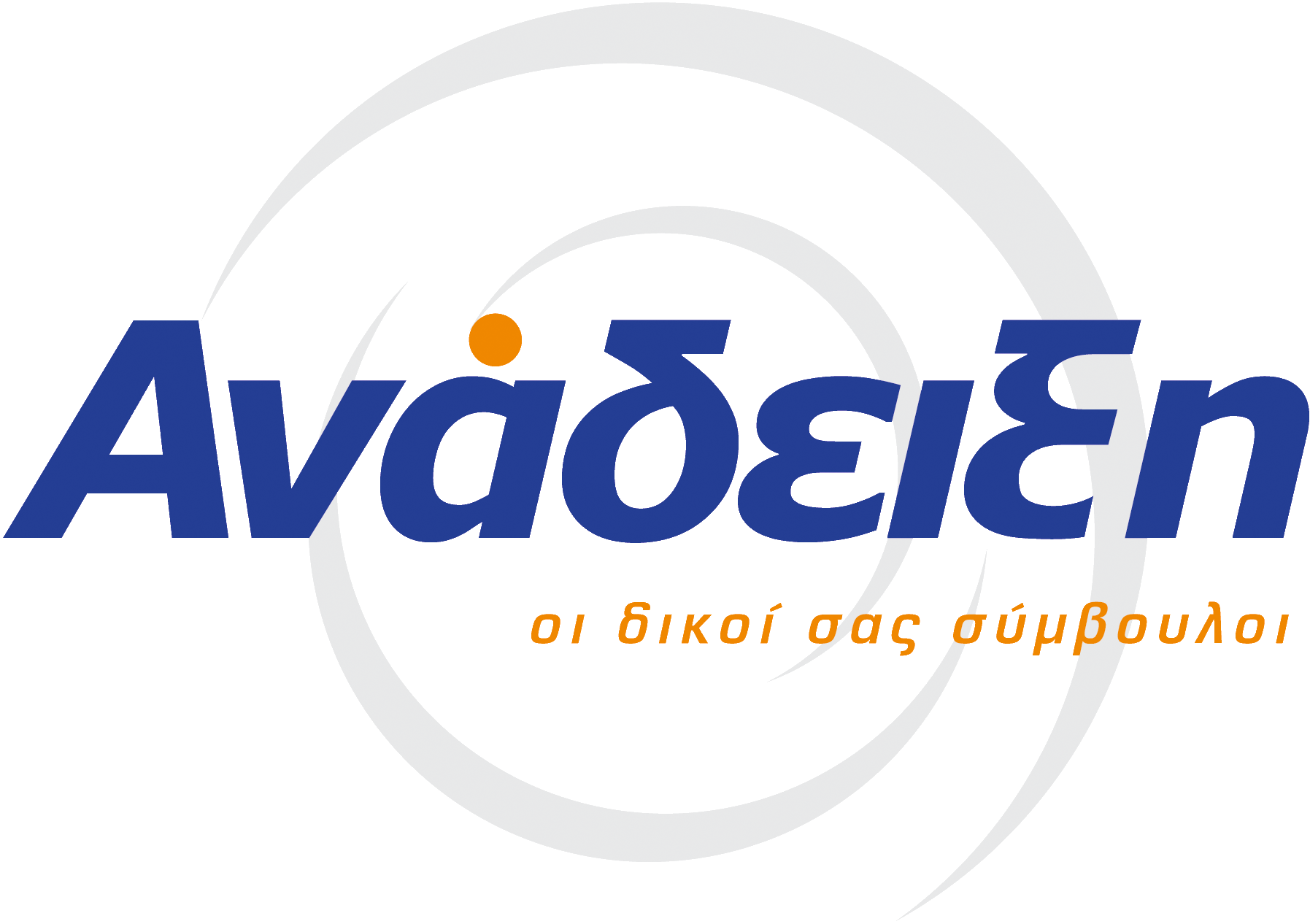 Ηλεκτρολόγος (TEC 2506), ΔράμαΠεριγραφήΓνωστή βιομηχανία με ηγετική θέση στην ελληνική αγορά αναζητά Ηλεκτρολόγο για την υποστήριξη και εύρυθμη λειτουργία των γραμμών παραγωγής του εργοστασίου.
Καθήκοντα ΘέσηςΟ κατάλληλος υποψήφιος θα είναι υπεύθυνος μεταξύ άλλων για την διενέργεια προληπτικών συντηρήσεων και βελτιώσεων, για την αποκατάσταση δυσλειτουργιών
και την εξασφάλιση της ομαλής λειτουργίας.
Απαραίτητα ΠροσόνταΠτυχιούχος Ηλεκτρολόγος Μηχανικός (ΤΕΙ)Αντίστοιχη επαγγελματική εμπειρία 2-3 έτη σε ΒιομηχανίαΆδεια Εγκαταστάτη Ηλεκτρολόγου 1ης ομάδας Α’ Ειδικότητας Καλή γνώση αγγλικών και χειρισμού Η/ΥΕπιθυμητή η γνώση PLC

     Υποβολή Βιογραφικού στο παρακάτω  email:  info@anadeixi.gr